Združenie pestovateľov obilnínZáhradnícka 21, SK-811 07 Bratislava 1, SlovenskoAKTUÁLNE CENY A VÝVOJ NA TRHU OBILNÍN K 23.7. 2021● Futures ceny zrnín na burzách k 23.7.2021Kurz (NBS): EURO/USD: 1,1767 ▼; EURO/HUF: 359,13 ▲ Trend: od posledného predošlého údaju: nárast ▲ ; resp. pokles ▼● Trhové ceny obilnín vo vybraných krajinách Európskej únieVysvetlivky:Vývoj trhovej ceny oproti predchádzajúcej hodnote: nárast ▲; pokles ▼; - (bez znaku) stagnácia / neporovnateľné. D – dodané; S – silo; DS – zo sila, na nákladnom aute; DP – z farmy, na nákladnom aute; DF – dodané prvému zákazníkovi, na nákladnom aute; FG – cena na farme; GEX – cena na burze obilia; FOB – „free on board“ (Incoterm) – voľné na palube; CIF – po zaplatení nákladov, poistenia a naloženia; N – neznáme miesto.● Komentár	Svetová cena pšenice klesla, ale stúpa cena kukurice. Podľa AMIS sú výhľady produkcie v hospodárskom roku 2021/22 vo všeobecnosti dobré, napriek očakávanému silnejšiemu dopytu, ponuka by mala byť komfortnejšia ako v r.2020/21. Aj keď ceny na medzinárodných trhoch klesli z nedávnych vrcholov, s rizikami počasia ohrozujúceho najväčších výrobcov, s infláciou posilňujúcou špekulatívne nákupy, stúpajúcimi cenami energií a s pokračujúcimi neistotami spôsobenými pandémiou, trhy zostávajú nestabilné (volatilné) s potenciálom nárastu cien.Svetové ceny obilnín (FOB) k 21.7. 2021:Pšenica: US SRW Mexický záliv: 242 €/t, FR Rouen (1.tr.): 216 €/t, Ukrajina (potr.): 197 €/t;Tvrdá pšenica: US HRW Mexický záliv: 263 €/t;Jačmeň: FR Rouen kŕmny: 206 €/t, Čierne more FOB kŕmny: 180 €/t;Kukurica: US 3YC Mexický záliv: 241 €/t; Čierne more (kŕmna): 231 €/t.Žatva sa presunula už aj do severnejších okresov Slovenska. Podľa žatevného dispečingu SPPK k 28.týždňu 2021 je doteraz pozberaných asi 88% plôch jačmeňa ozimného a 14% jačmeňa jarného (spolu 40% s priemernou úrodou 5,78 t.ha-1). Pšenice ešte nie je zobratej ani 20% a priemerná úroda nateraz predstavuje 5,88 t.ha-1. Celkovo hustosiatych obilnín pozberali podniky 22% s úrodou 5,82 t.ha-1. Repka je už za polovicou (60% výmer) a hektárový výnos je 2,99 t.ha-1.Podľa Štatistického úradu SR, ktorý vydal Súpis plôch osiatych poľnohospodárskymi plodinami k 20.5.2021. Celková výmera obilnín na Slovensku je 720,7 tis. ha, čo je najmenej od roku 2010 (714,1 tis.ha). Najväčší medziročný pokles nastal u výmer jačmeňa (117,6 tis.ha), v porovnaní s rokom 2020 ho osiali na 88,5% plochy. Menej je aj osiatych plôch pšenicou. Naopak, roľníci siali pre úrodu tohto roku viac slnečnice (73,6 tis.ha), strukovín (13,5 tis.ha), ďateliny (12,4 tis.ha) aj kukurice (203,4 tis.ha).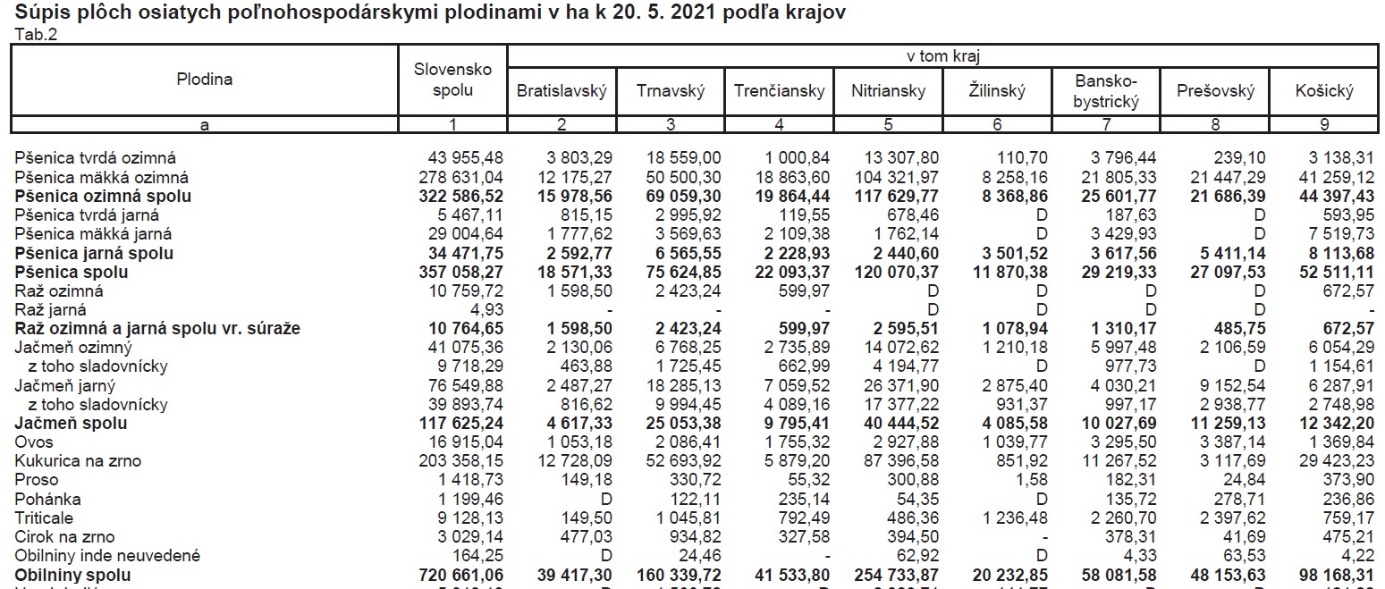 Zdroj: Štatistický úrad SRZdroje: Európska Komisia; SPPK; ŠÚ SR, AMIS (Informačný systém agrárnych trhov), portály búrz.Spracovala: Ing. Vladimíra Debnárová, tajomník Združenia pestovateľov obilnín.€uro/tonaPlatí ktrendPšenica potravinárskaPšenica potravinárskaPšenica potravinárskaPšenica potravinárskaMATIF Paríž212,00IX.´21▲CBoT Chicago214,50IX.´21▲KBB Bratislava190,45IX.´21-KukuricaKukuricaKukuricaKukuricaMATIF Paríž259,00VIII.´21▲CBoT Chicago172,00IX.´21▼BÉT Budapešť186,60XI.´21▼KBB Bratislava190,67IX.´21-Repka olejkaRepka olejkaRepka olejkaRepka olejkaMATIF Paríž532,00VIII.´21▲KBB Bratislava516,00IX.´21-Trhové ceny obilnín v EÚ k 23.júlu 2021, €uro/tona (bez DPH)Trhové ceny obilnín v EÚ k 23.júlu 2021, €uro/tona (bez DPH)Trhové ceny obilnín v EÚ k 23.júlu 2021, €uro/tona (bez DPH)Trhové ceny obilnín v EÚ k 23.júlu 2021, €uro/tona (bez DPH)Trhové ceny obilnín v EÚ k 23.júlu 2021, €uro/tona (bez DPH)Trhové ceny obilnín v EÚ k 23.júlu 2021, €uro/tona (bez DPH)Trhové ceny obilnín v EÚ k 23.júlu 2021, €uro/tona (bez DPH)Trhové ceny obilnín v EÚ k 23.júlu 2021, €uro/tona (bez DPH)Trhové ceny obilnín v EÚ k 23.júlu 2021, €uro/tona (bez DPH)Trhové ceny obilnín v EÚ k 23.júlu 2021, €uro/tona (bez DPH)Trhové ceny obilnín v EÚ k 23.júlu 2021, €uro/tona (bez DPH)Trhové ceny obilnín v EÚ k 23.júlu 2021, €uro/tona (bez DPH)Trhové ceny obilnín v EÚ k 23.júlu 2021, €uro/tona (bez DPH)Trhové ceny obilnín v EÚ k 23.júlu 2021, €uro/tona (bez DPH)Trhové ceny obilnín v EÚ k 23.júlu 2021, €uro/tona (bez DPH)pšenica potravinárskapšenica potravinárskapšenica potravinárskapšenica potravinárskapšenica potravinárskajačmeň kŕmnyjačmeň kŕmnyjačmeň kŕmnyjačmeň kŕmnyjačmeň kŕmnykukurica kŕmnakukurica kŕmnakukurica kŕmnakukurica kŕmnakukurica kŕmnaDEHamburg225,00▼DSDEHamburg180,00▼DSDEMannheim267,50▲DSFRRouen197,00▼DPFRRouen--DPFRBordeaux--DPBEBrusel259,00▲DPBEBrusel--DPHUTransdanubia239,96▲FGHUTransdanub176,86▼FGHUTransdanub158,53▼FGATWels250,00-DSATViedeň--DSATViedeň--DSPLZachodni--DFPLSlaski--DFPLZachodni--DFROMutenia209,87▲DSCZPraha216,08▼DFCZPraha--DFSKBratislava213,16▲DPROMutenia180,68▲DSROMutenia176,53▼DSraž potravinárskaraž potravinárskaraž potravinárskaraž potravinárskaraž potravinárskaSKBratislava187,98▲DPSKBratislava142,42-DPDEHamburg165,00▼DSpšenica kŕmnapšenica kŕmnapšenica kŕmnapšenica kŕmnapšenica kŕmnajačmeň sladovníckyjačmeň sladovníckyjačmeň sladovníckyjačmeň sladovníckyjačmeň sladovníckyCZPraha--DFDEHamburg225,00▼DSDEMannheim--DSATViedeň--DSHUTransdanub174,00▼FGCZPraha--DFpšenica tvrdápšenica tvrdápšenica tvrdápšenica tvrdápšenica tvrdáPLSlaski--DFFRRouen --DPESCordoba310,00▲DSATViedeň--DSPLZachodni--DFATViedeň282,50-DPSKBratislava--DPSKBratislava---ITBologna307,50▲DF